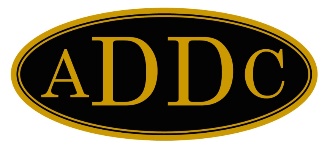 May 2023Greetings Central Region Members,I hope all of you had a Happy Easter!  Spring is becoming splendid and beautiful.  The trees are becoming full of leaves and the flowers are just beautiful.  The temperatures are just right, and I wish they would stay this way year-round.We will be going to the Central Region Meeting on the 28th and 29th of this month.  I hope to see all of you there.  I have been working diligently on the podium book, program, and the Club President’s meeting.  We will put our heads together and come up with a plan for the region for the rest of the year.  We will catch up on some much-needed friend time with all who venture to El Dorado, Kansas, and the Butler County Club members.We will have an Open Forum at the Region Meeting even if there aren’t any proposed ADDC bylaws or standing rules to discuss.  I want you all to know that the Open Forum is open for everyone to speak.  You may bring up or discuss problems or good things your clubs are doing.  We will have the ADDC President, ADDC President Elect, ADDC Secretary and myself there to answer any questions you might have on the ADDC operations so far this year.Remember that your Tax forms are due to Jennifer Smith (mactechjas@verizon.net) and Melodee Guerrero (melodee@echoproduction.com).  Also, a reminder that any ADDC Treasurer’s reports cannot be published on club websites or in club newsletters.The ADDC 72nd Annual International Convention and Educational Conference will be held on September 20th – 24th, 2023 in Albuquerque, New Mexico at the Sandia Resort and Casino.  The Certification Course will be Geology.  The packet should be out in May.Until next month, Val